San Martín de Porres, 14 de junio de 2024OFICIO Nº 00 – 2024 – IE Nº XXX “LOS ARBOLITOS”SeñoraVIOLETA HUATUCO SOTODirectora de la Unidad de Gestión Educativa Local Nº 02 Presente. -De mi consideración:Tengo el agrado de dirigirme a usted, para expresarle mi cordial saludo y a la vez en atención al documento de la referencia a), la Resolución Ministerial N° 557-2020-MINEDU “Disposiciones generales para la ejecución de mantenimiento y acondicionamiento de infraestructura educativa bajo la modalidad de subvenciones”, el documento de la referencia b), la Resolución Ministerial Nº 679-2023-MINEDU “Disposiciones específicas para la ejecución del Programa de Mantenimiento para el año 2024” y el documento de la referencia c), Oficio múltiple Nº         -2024-UGEL.02/DIR-ASGESE que detalla los plazos para el registro del panel de culminación de acciones y presentación del expediente de declaración de gastos de mantenimiento correspondiente al periodo regular 2024-1.Por tal motivo, se remite el expediente de declaración de gastos de mantenimiento de la IE Nº XXX “Los Arbolitos”, el mismo que se adjunta al presente con …. folios.Hago propicia la oportunidad para expresarle los sentimientos de mi especial consideración.Atentamente,Lic. ……..Director (a) de la Institución Educativa Nº XXX “Los Arbolitos”San Martín de Porres,    de mayo de 2024INFORME DE CONFORMIDAD DEL COMITÉ VEEDOR (CONEI) DE LA VERIFICACION DE ACCIONES REALIZADAS POR LOS RESPONSABLES DE LA EJECUCIÓN DE LAS ACCIONES DE MANTENIMIENTOEl comité veedor (CONEI) encargado de velar por la adecuada ejecución del mantenimiento del local educativo y representado por los siguientes miembros: Damos fe de haber verificado las acciones programadas y ejecutadas, en contraste con los comprobantes de pago por la compra de insumos y mano de obra según el siguiente detalle:Acción 1: Se verificó ______________________________ por ejemplo (reparación de instalaciones sanitarias – detallar elemento de intervención, cantidades y espacios)Acción 2: Se verificó ______________________________ por ejemplo (reparación de instalaciones eléctricas - detallar elemento de intervención, cantidades y espacios)Acción 3:Se verificó ______________________________ por ejemplo (mantenimiento de cubiertas – techos - detallar elemento de intervención, cantidades y espacios).Acción 4:Se verifico ______________________________ por ejemplo (mantenimiento de muros - detallar elemento de intervención, cantidades y espacios)Efectuando la verificación de los trabajos descritos en el presente informe, los integrantes del comité veedor (CONEI), damos conformidad de los trabajos ejecutados al 100%.Es todo cuanto podemos informar para su conocimiento.San Martín de Porres,     de febrero de 2024ACTA DE CONFORMACIÓN DE LOS RESPONSABLES DE LA EJECUCIÓN DE LAS ACCIONES DE MANTENIMIENTO DE LOCALES EDUCATIVOS 2024R.M. N° 557-2020-MINEDU – R.M. N° 679-2023-MINEDUEn el distrito de ………………………………………………… ; reunidos  los responsables de  la Comisión de Mantenimiento  de la Institución Educativa ……………………………………………………….., a los………….., días del mes  de …………………. del año 2024, a horas………………… bajo la convocatoria del Señor(a)……………………………………………. Director y/o Responsable de mantenimiento del local escolar de la Institución Educativa, se conforma la Comisión de Mantenimiento perteneciente al comité de gestión de condiciones operativas del local escolar, siendo los siguientes integrantes:Se da lectura y se hace constar en el acta las funciones según la norma técnica:Asistir a las capacitaciones programadas para la ejecución de los recursos asignados para el programa de mantenimiento.Elaborar el diagnóstico y priorización de necesidades y la ficha de acciones de mantenimiento de Locales Educativos de acuerdo a las acciones de mantenimiento priorizadas en la Norma Técnica.Dirigir y ejecutar las acciones de mantenimiento en el local de la I.E.  a su cargo, de acuerdo con lo establecido en la ficha técnica de mantenimiento de locales educativos verificada por la UGEL a través del sistema Mi Mantenimiento.Realizar como mínimo dos (02) cotizaciones de los materiales y mano de obra. De ser necesario, deberá elaborar un contrato simple para asegurar el cumplimiento de los trabajos. El responsable de mantenimiento deberá ingresar los datos en el sistema de Mi Mantenimiento, de dos integrantes de la comisión, Ficha de Acciones de Mantenimiento de Locales Educativos, Ficha de Termino, Declaración de gastos de Mantenimiento de Locales Educativos y devoluciones de saldos realizadas en las cuentas de ahorros correspondientes.Brindar información sobre el mantenimiento del local educativo a su cargo, a las personas y/o entidades que lo requieran.Brindar información al coordinador de la unidad gerencial de mantenimiento (UGM) o al personal contratado por el Programa Nacional de Infraestructura Educativa (PRONIED) para la verificación de las actividades de mantenimiento ejecutadas. Asimismo, firmar documentación pertinente a la supervisión y/o monitoreo que se realice a través de PRONIED.Luego de la revisión de la norma técnica según R.M. N° 557-2020-MINEDU y R.M. N° 679-2023-MINEDU, en señal de conformidad firmamos los presentes:ACTA DE CONFORMACIÓN DE LOS RESPONSABLES DE LA VEEDURIA DE LAS ACCIONES DE MANTENIMIENTO (CONEI)R.M. N° 557-2020-MINEDU – R.M. N° 679-2023-MINEDUEn el distrito de …………………………………………………..; reunidos  los representantes  del Consejo Educativo Institucional (CONEI), de la Institución Educativa ……………………………………………………….., a los………….., días del mes  de …………………. del año 2024, a horas………………… bajo la convocatoria del presidente…………………………………. Se conforma los responsables de la VEEDURIA DE LAS ACCIONES DE MANTENIMIENTO con los siguientes representantes:Se da lectura y se hace constar en el acta las responsabilidades de la VEEDURIA según la norma técnica:El consejo Educativo Institucional (CONEI): Es el responsable de velar por la adecuada ejecución de las acciones de mantenimiento del local educativo, fiscalizando el buen uso de los recursos asignados, tomando como criterio lo priorizado por la comisión de Mantenimiento.Entregar al responsable de mantenimiento un documento de conformidad que indique la verificación de las acciones realizadas, en contraste con los comprobantes de pago por compra de insumos y mano de obra, el cual se adjuntará al documento descriptivo de actividades realizadas, que forma parte del expediente de declaración de gastos de mantenimiento de locales educativos.Luego de la revisión de la norma técnica R.M. 557-2020-MINEDU y R.M. N° 679-2023-MINEDU, en señal de conformidad firmamos los responsables de:San Martín de Porres,     de marzo de 2024 PROGRAMA DE MANTENIMIENTO DE LOCALES ESCOLARES - 2024ACTA DE INSTALACION DE LA COMISION DE MANTENIMIENTO Y COMITÉ VEEDOR (CONEI) DEL PROGRAMA DE MANTENIMIENTO PARA EL AÑO 2024En el distrito de ____________________, a horas __________ del día __________ reunidos los responsables de la comisión de mantenimiento y los representantes del CONEI, del Programa de Mantenimiento de Locales Educativos 2024, con la finalidad de dar por instalado a los integrantes de las diferentes comisiones, los cuales efectuaran el mantenimiento del local escolar y la verificación de los trabajos ejecutados de la Institución Educativa N° ____________________.Con las funciones de su competencia de acuerdo con la norma técnica señalada en la Resolución Ministerial N° 557-2020-MINEDU y Resolución Ministerial N° 679-2023-MINEDU, según las prioridades de la Institución Educativa. 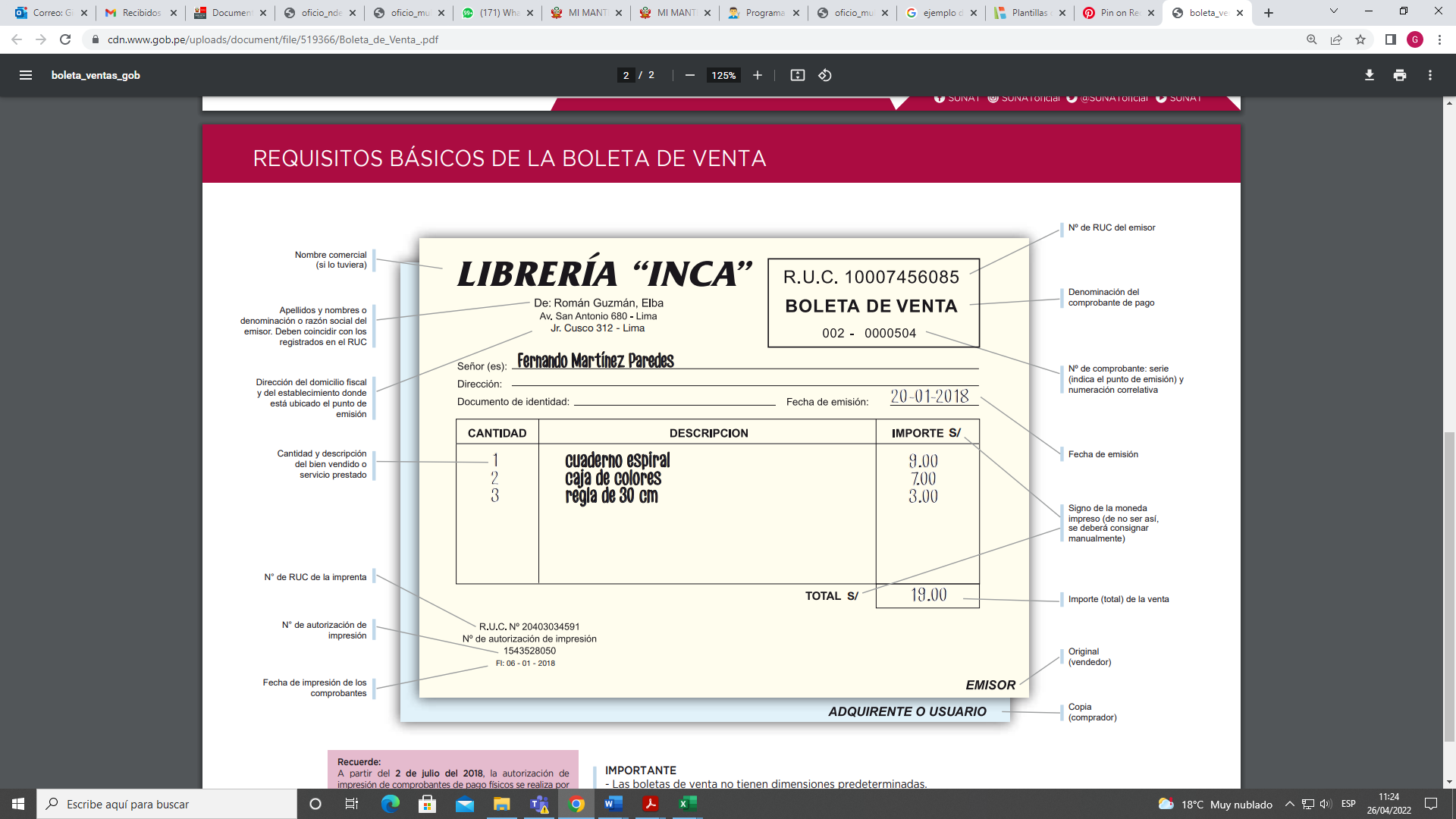 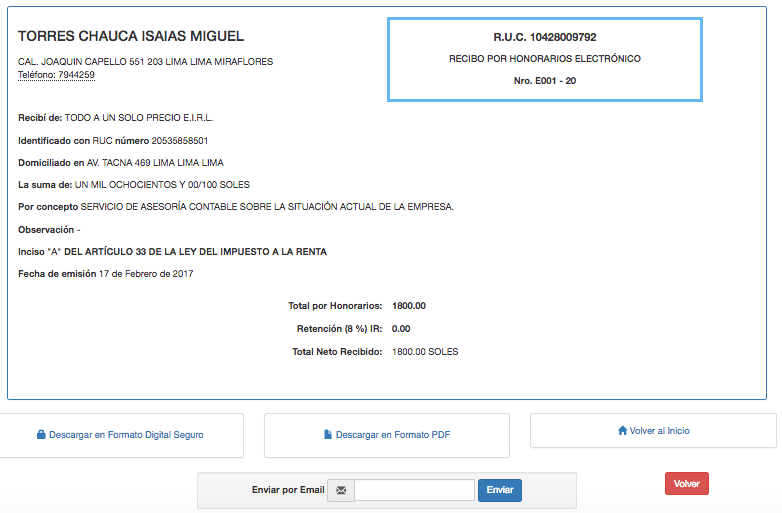 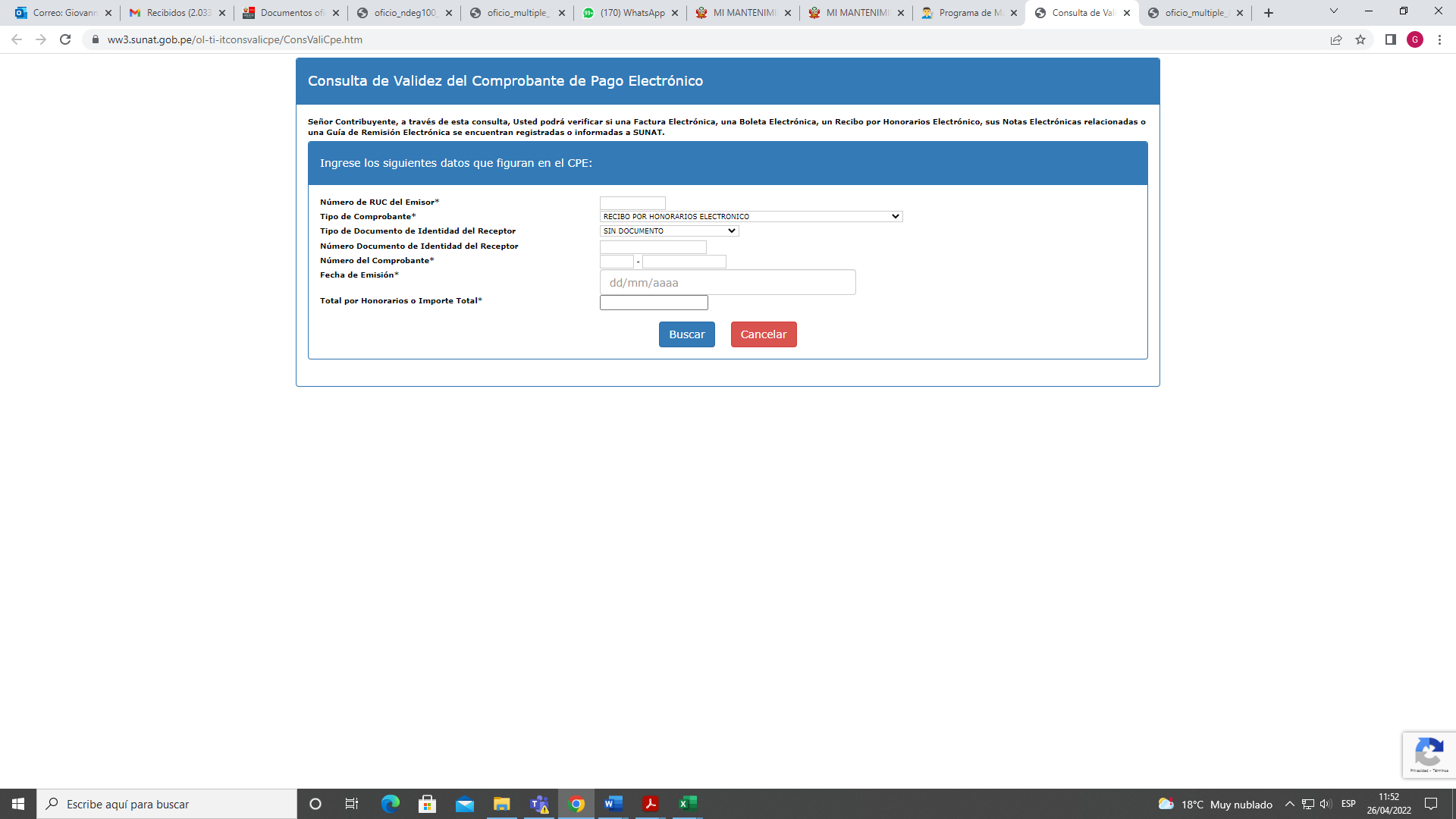 https://ww3.sunat.gob.pe/ol-ti-itconsvalicpe/ConsValiCpe.htm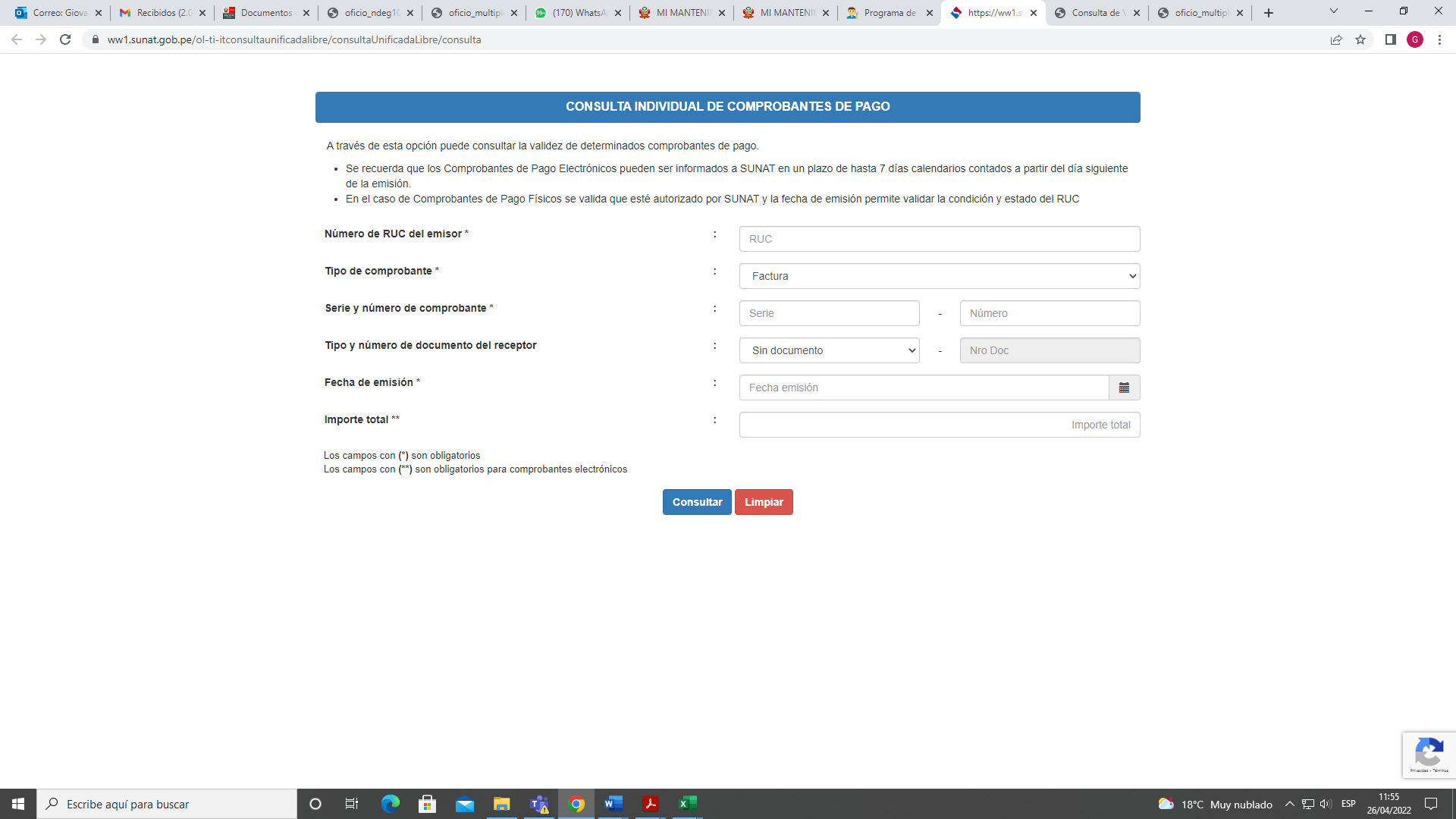 https://ww1.sunat.gob.pe/ol-ti-itconsultaunificadalibre/consultaUnificadaLibre/consulta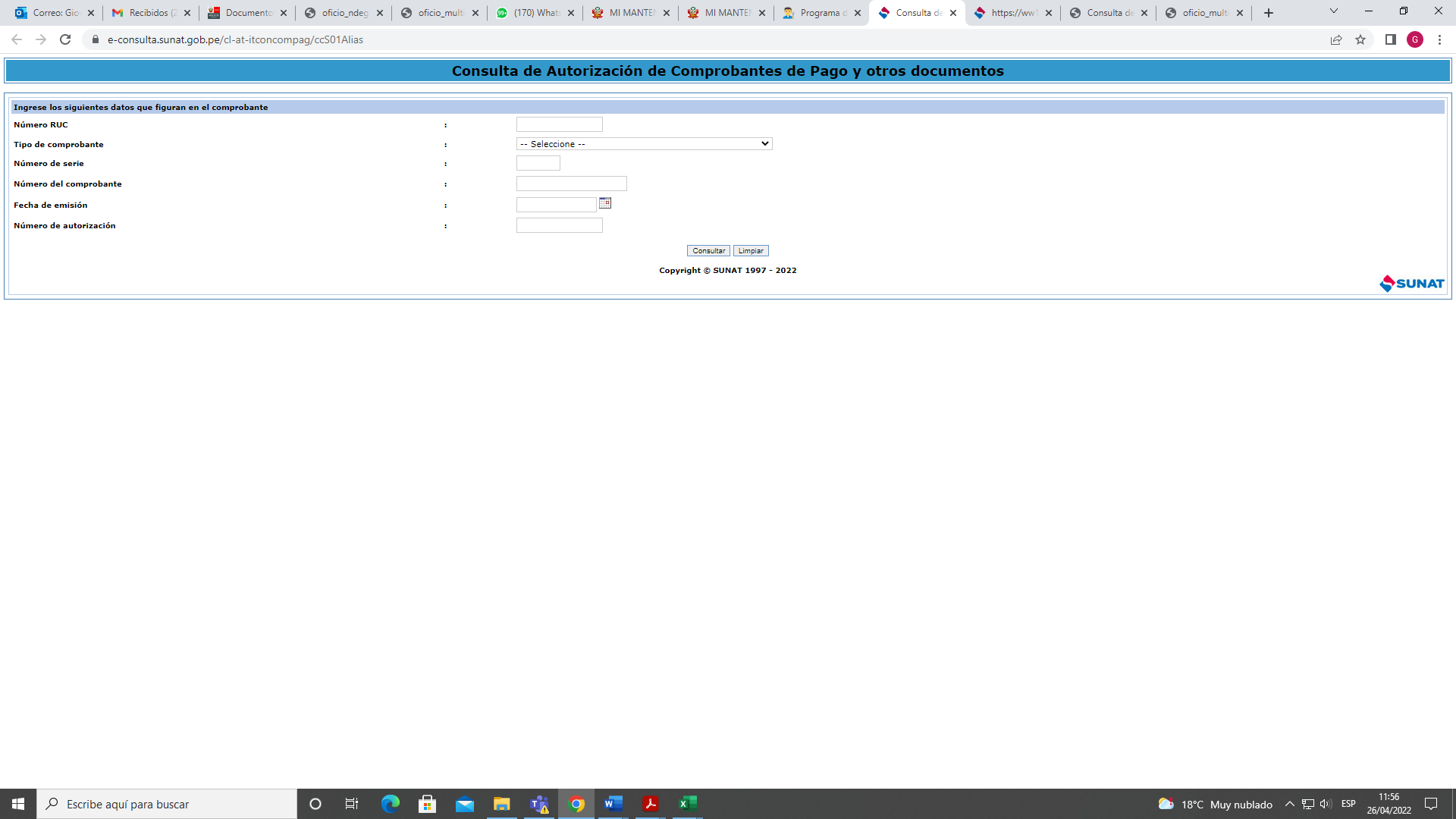 https://e-consulta.sunat.gob.pe/cl-at-itconcompag/ccS01AliasSan Martín de Porres,      de marzo de 2024DECLARACIÓN JURADA DE MOVILIDAD N°         - 2024Conste por el presente documento, declaración de gasto por requerimiento de gasto por requerimiento de movilidad.Yo, ________________________________________, identificado con DNI N° _____________, responsable de mantenimiento de la Institución Educativa N° _____________________.DECLARO BAJO JURAMENTO:Haber realizado el pago por el servicio de transporte por concepto de: Transporte de _______________________________ (describir el material) adquirido en ________________________ (nombre de la tienda o ferreteria) ubicada en _______________________ distrito de ___________________ hasta la Institución Educativa N° ________________ ubicada en _______________________, distrito de ______________ según boleta (s) de venta N° _________ emitida (s) por ______________ identificada (o) con RUC N° ________________, utilizando los recursos del programa de mantenimiento de locales educativos para el año 2024, con un monto equivalente a la suma de S/. _________.   En señal de conformidad firman los integrantes de la comisión de mantenimiento.Atentamente,San Martín de Porres,      de abril de 2024CONTRATO DE SERVICIOSConste por el presente documento, el contrato de servicios de mantenimiento que celebran de una parte la institución educativa ___________________________ del distrito ___________________________ UGEL 02, representada por el/la responsable de mantenimiento ___________________________ identificado con DNI ___________________________ y los señores (poner nombre y apellido)  identificado con DNI): (poner nombre y apellido)  identificado con DNI quienes en adelante se denominarán comisión de  mantenimiento   y de la otra parte, el maestro de obra (poner nombre y apellido)  identificado con DNI con N° de RUC ___________________________, domiciliado en (dato completo del domicilio) ___________________________ del distrito de ___________________________, con N° telefónico ___________________________, quien en adelante se denominara  PROVEEDOR(A) DE SERVICIO,  en los términos y condiciones que se establecen en las siguientes cláusulas: CLAUSULA PRIMERA: OBJETOEl presente contrato tiene por objeto:La IE requiere la contratación de personal especialista en __________ para __________ (indicar el trabajo que se requiere realizar).….CLAUSULA SEGUNDA: FINALIDADSe requiere la contratación del servicio de carácter urgente de 01 proveedor de servicio en __________, en el marco del programa de mantenimiento de locales educativos regulado por Resolución Ministerial N° 557-2020-MINEDU y Resolución Ministerial N° 679-2023-MINEDU, a fin de que realice la ejecución de acciones de mantenimiento acorde a las disposiciones normativas vigentes.CLAUSULA TERCERA: DEL SERVICIO A REALIZAREl proveedor de servicio en base a la propuesta presentada a la institución educativa con expediente N° __________ de fecha __________ se determina que ofrece la prestación de servicios de acuerdo con el siguiente detalle:Servicio de reposición de 5 accesorios de tanque de inodoro de los SSHH de nivel primaria por S/. __________.Servicio de mantenimiento de tanque elevado de concreto ubicado en espacios exteriores por S/. __________.Servicio de mantenimiento de tanque cisterna de concreto ubicado en espacios exteriores por S/. __________.Servicio de mantenimiento de 50 ml de canales en pisos de las circulaciones (incluye rejillas) por S/. __________.CLAUSULA CUARTA: FORMA DE PAGO Y GARANTIAAmbas partes convienen en que se desarrollaran los servicios de mantenimiento por el monto total de S/. __________, con un adelanto de S/. __________ (equivalente al 30%) al inicio y la cancelación de S/. __________ (equivalente al 70%) al concluir el servicio.El proveedor de servicio deberá emitir un (01) recibo por honorarios electrónico por cada elemento de intervención programado y ejecutado.El proveedor de servicio deberá concluir las acciones de mantenimiento en _____ días, teniendo vigencia de la garantía de 6 MESES después de concluidos los trabajos ejecutados.CLAUSULA QUINTA: OBLIGACIONES DEL PROVEEDOR DE SERVICIOEl proveedor de servicio es responsable de tomar las medidas de prevención y seguridad durante la ejecución del servicio para evitar los riesgos y daños que pueda ocasionar en las instalaciones del local de la institución educativa, así como a los miembros que la conforman.El proveedor de servicio deberá realizar la ejecución de acciones de mantenimiento en la fechas y horarios, que se detallan a continuación:El proveedor de servicio deberá emitir un (01) recibo por honorarios electrónico conforme al reglamento de comprobantes de pago de SUNAT a nombre de la I.E. o del responsable de mantenimiento por cada elemento de intervención programado y ejecutado (acorde a las disposiciones establecidas en el marco del programa de mantenimiento de locales educativos).El proveedor de servicio deberá entregar una (01) copia de su documento nacional de identidad (DNI) y una (01) copia de su recibo de servicios de luz o agua.……..CLAUSULA SEXTA: DEL VINCULOEl presente contrato no genera en lo absoluto relación laboral entre las partes.CLAUSULA SEPTIMA: CAUSALES DE RESOLUCIÓN DE CONTRATOLA COMISIÓN DE MANTENIMIENTO DE LA IE, dará por resuelto el contrato cuando:El proveedor de servicio incumpla con las especificaciones establecidas para los trabajos programados.El proveedor de servicio afecte otros espacios o elementos del local educativo no contemplados en la programación de acciones de mantenimiento.En caso de desistimiento, retiro y/o abandono por parte del proveedor de servicio.………CLAUSULA OCTAVA: SOBRE SOLUCIÓN DE CONFLICTOS Y CONTROVERSIAS Las partes se someten de manera libre y voluntaria a los jueces y tribunales de la Corte Superior de Justicia de Lima Norte”.El presente contrato se suscribe a las _____ horas del día _____ del mes de __________ del año 2024 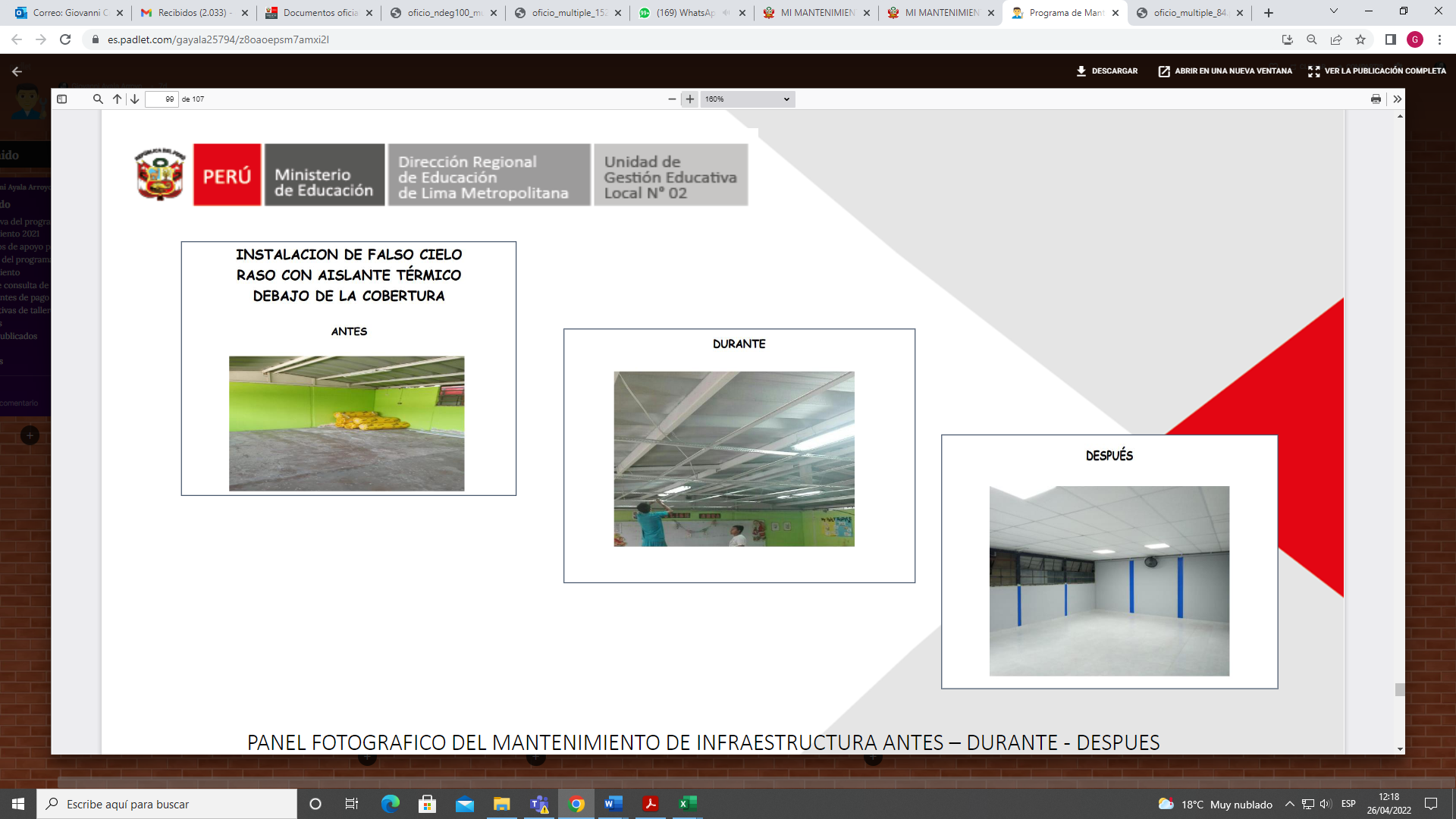 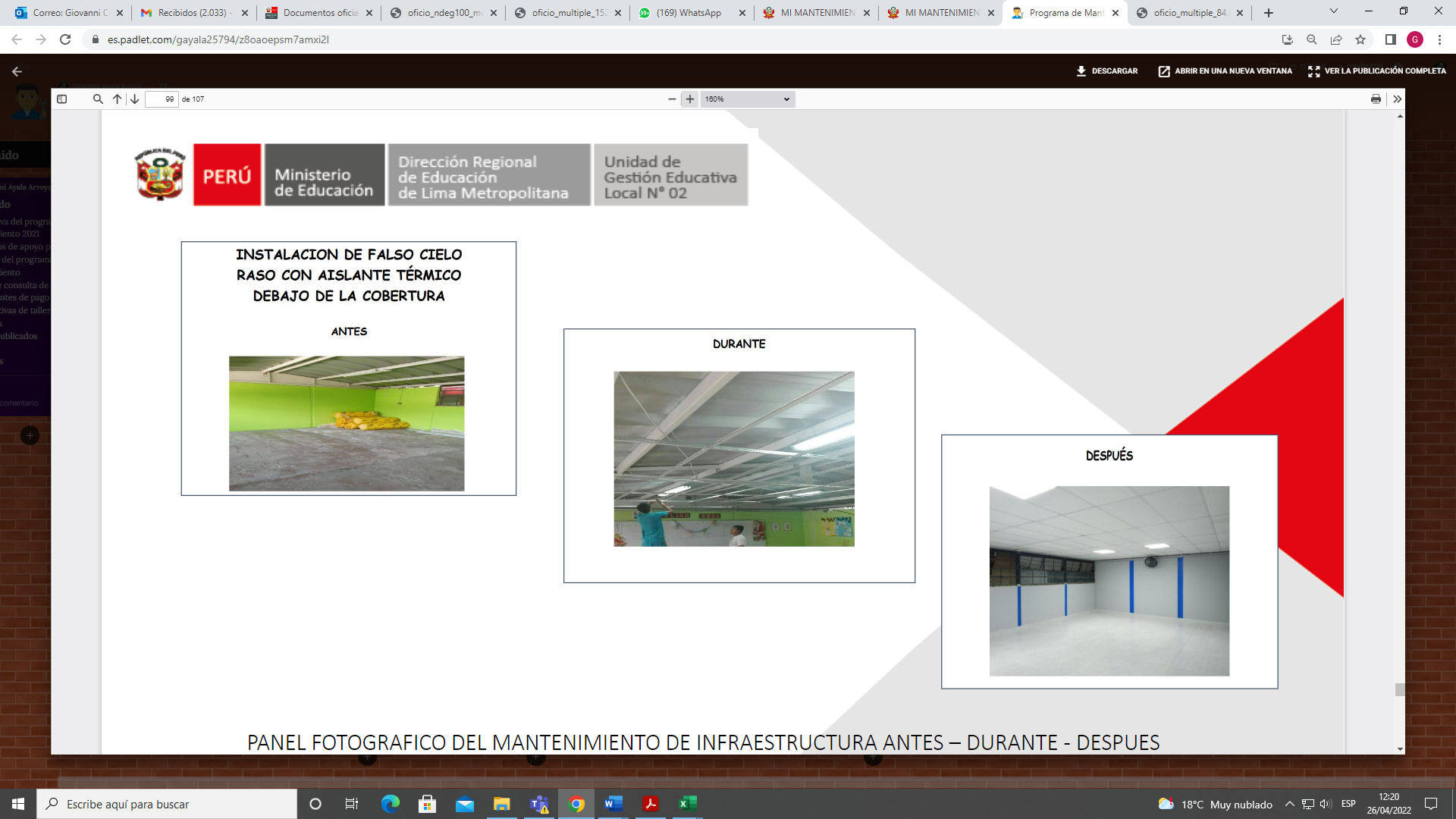 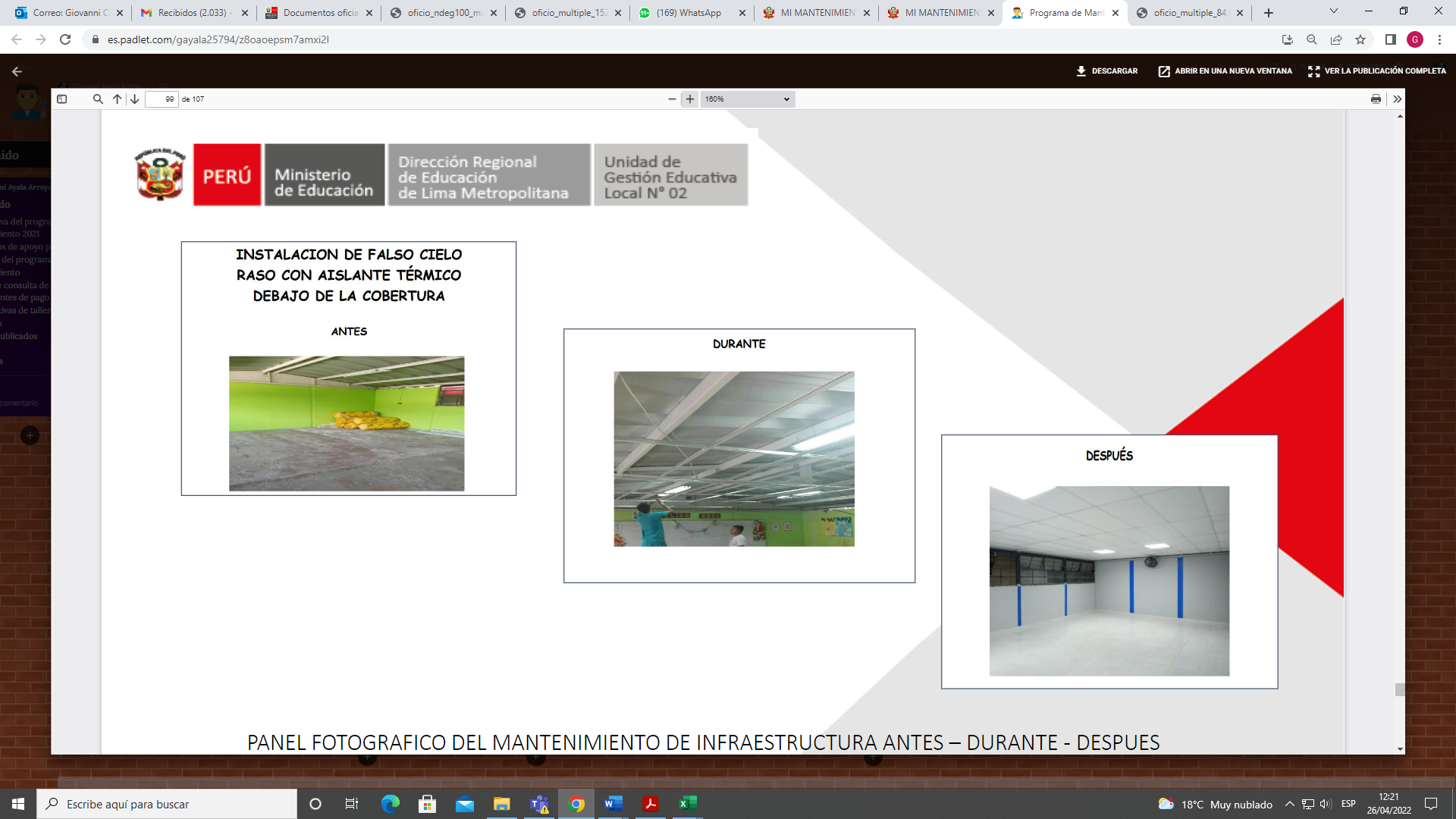 Asunto          :Se remite expediente de declaración de gastos de mantenimiento de la IE Nº XXX “Los Arbolitos”, del distrito de San Martín de Porres.Referencia    :R.M. N° 557-2020-MINEDU.R.M. Nº 679-2023-MINEDU.Oficio múltiple Nº        -2024-UGEL.02/DIR-ASGESE.A                    :Nombre de la directora de UGEL 02Asunto        :Conformidad de veeduría de acciones de mantenimiento (periodo 2024-1) programadas y ejecutadas en el local escolar de la institución educativa N° Referencia:a) R.M. N° 557-2020-MINEDU.b) R.M. N° 679-2023-MINEDU.Fecha        :RepresentantesTipo y N° de documentoApellido PaternoApellido MaternoNombresIntegrante 1Integrante 2Integrante 3_______________________Integrante 1 del comité veedor________________________Integrante 2 del comité veedor_______________________Integrante 3 del comité veedorRepresentantesNOMBRES Y APELLIDOSDNICARGOResponsable de mantenimientoIntegrante 1Integrante 2_______________________Responsable de mantenimiento del local educativo________________________Integrante de la comisión de mantenimiento_______________________Integrante de la comisión de mantenimientoRepresentantesNOMBRES Y APELLIDOSDNICARGOIntegrante 1Integrante 2Integrante 3_______________________Integrante del comité veedor________________________Integrante del comité veedor_______________________Integrante del comité veedorCOMISIÓN DE MANTENIMIENTOCOMISIÓN DE MANTENIMIENTOCOMISIÓN DE MANTENIMIENTOCOMISIÓN DE MANTENIMIENTOCOMISIÓN DE MANTENIMIENTORepresentantesTipo y N° de documentoApellido PaternoApellido MaternoNombresResponsable de mantenimiento de la IE Integrante 1 Integrante 2COMITÉ VEEDORCOMITÉ VEEDORCOMITÉ VEEDORCOMITÉ VEEDORCOMITÉ VEEDORRepresentantesTipo y N° de documentoApellido PaternoApellido MaternoNombresIntegrante 1 del comité veedor Integrante 2 del comité veedorIntegrante 3 del comité veedor_______________________Responsable de mantenimiento del local educativo________________________Integrante de la comisión de mantenimiento_______________________Integrante de la comisión de mantenimiento_______________________Integrante 1 del comité veedor________________________Integrante 2 del comité veedor_______________________Integrante 3 del comité veedor_______________________Responsable de mantenimiento del local educativo________________________Integrante de la comisión de mantenimiento_______________________Integrante de la comisión de mantenimientoN°FechaHorario01Lunes, 29/04/202416:00 p.m. – 19:00 p.m.02Miércoles, 01/05/202416:00 p.m. – 19:00 p.m.03Viernes, 03/05/202416:00 p.m. – 19:00 p.m.04Sábado, 04/05/202408:00 a.m. – 15:00 p.m.05Domingo, 05/05/202408:00 a.m. – 15:00 p.m._______________________Responsable de mantenimiento del local educativo________________________Integrante de la comisión de mantenimiento_______________________Integrante de la comisión de mantenimiento________________________Maestro de obra o proveedor de servicio